Year 4 Home Learning – Wednesday 24th June 2020Please email us your work to:Year4@highworthcombined.co.ukToday, we are going to start 2 days with a dream theme!Rainforest wordsearch                                     by Marium Ali  Across                                                     Down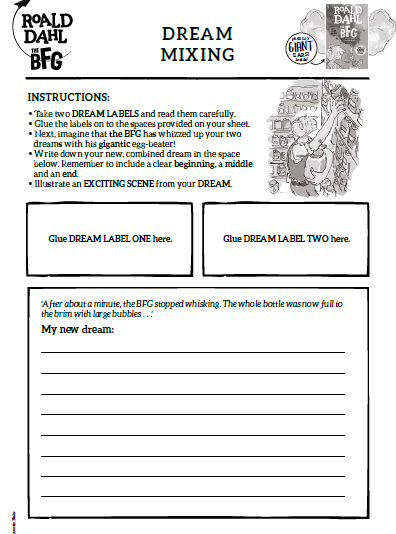 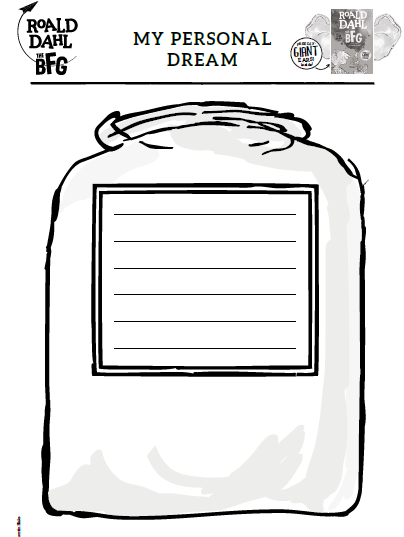 SKITTLES SCIENCE!Remember, part of this Skittles experiment to create art was being creative and imaginative! Prepare to do it a few times, creating new art each time.Set out the suppliesYou will need a good sized white plate, lots of Skittles (snacking will happen!), and water. Ensure you are set up in an area where the plate will not be disturbed. Any vibration or movement could affect your results.Arrange your SkittlesConsider what you want your art to look like and start arranging your Skittles in a pattern around the plate that you think will work best for your Skittles colorful art creation.Add the waterGently pour the water onto the plate.Wait and watchVery quickly you will start to see the colours travel. Watch to see how they move about the plate and what happens when they meet up with other colours. Depending on the size of your creation this will take about 10 minutes.Challenge!Can you create a variety of different art pieces? You could try a happy face, a house in a meadow under a sunny sky, a starry night sky or a pattern of your own creation!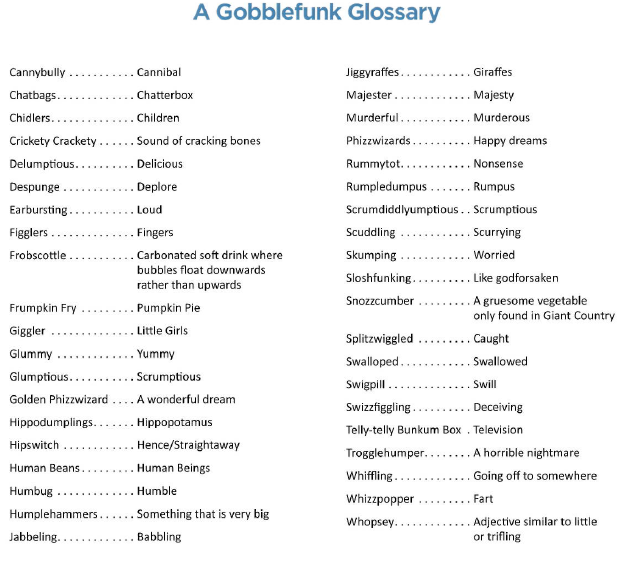 REMARKABLE WRITING!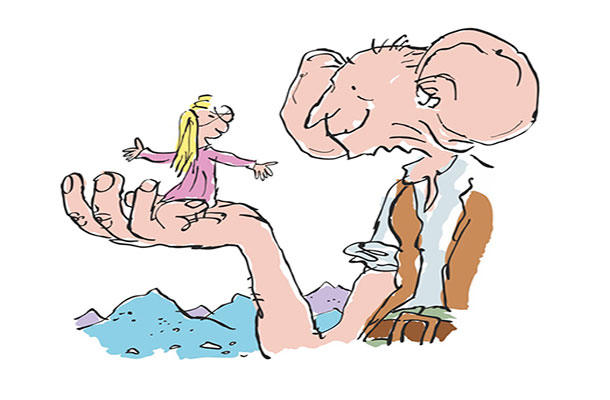 Some of you may have read The BFG by Roald Dahl, but don’t worry if youhaven’t! There are 2 extracts from this book included as an attachment onthe school website for you to read. As you read them, think about this question:  What does Sophie find out that The BFG can do with dreams?Here are 2 writing activities related to The BFG dream theme … REMARKABLE WRITING!Some of you may have read The BFG by Roald Dahl, but don’t worry if youhaven’t! There are 2 extracts from this book included as an attachment onthe school website for you to read. As you read them, think about this question:  What does Sophie find out that The BFG can do with dreams?Here are 2 writing activities related to The BFG dream theme … REMARKABLE WRITING!Some of you may have read The BFG by Roald Dahl, but don’t worry if youhaven’t! There are 2 extracts from this book included as an attachment onthe school website for you to read. As you read them, think about this question:  What does Sophie find out that The BFG can do with dreams?Here are 2 writing activities related to The BFG dream theme … Attached below you will find a set of dream labels, each of which belongs to a dream jar from The BFG!Choose 2 of the dream labels and imagine The BFG has tipped both of these dreams into one jar and he is whizzing them up with his gigantic egg beater. 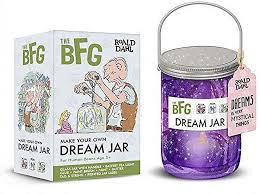 What will happen? How will theycombine into one new dream?Your task is to come up with a short plot for this new, mixed dream. How does the dream begin? What happens next? How does the dream end? We want you to make this as exciting as possible. You might like to try the SPaG activity to help you invent some new words (just like Roald Dahl did) to include in your writing. There is a writing frame to help you attached below.Challenge: combine 3 dream labels into a single plot!Attached below you will find a set of dream labels, each of which belongs to a dream jar from The BFG!Choose 2 of the dream labels and imagine The BFG has tipped both of these dreams into one jar and he is whizzing them up with his gigantic egg beater. What will happen? How will theycombine into one new dream?Your task is to come up with a short plot for this new, mixed dream. How does the dream begin? What happens next? How does the dream end? We want you to make this as exciting as possible. You might like to try the SPaG activity to help you invent some new words (just like Roald Dahl did) to include in your writing. There is a writing frame to help you attached below.Challenge: combine 3 dream labels into a single plot!There are two different meanings of the word ‘dream’. There are the dreams we have at night, like the dreams The BFG blows through bedroom windows, but a dream can also be a personal goal which is something we really want to achieve. This could be something for the next few weeks and months or your long term dream for when you are older. 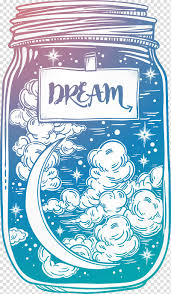 Have a think about your personal dream and then add it to the label on the dream jar below. Then you can draw and colour what you think your dream will look like inside the jar – be as creative as you can to make your dream look extra special!SUPER SCIENCE with a dreamy colourful theme!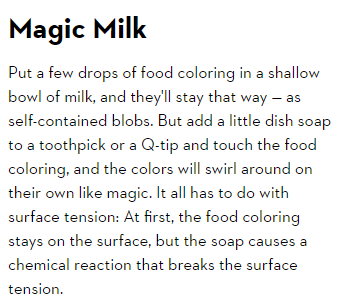 SKITTLES SCIENCE!If you are able to get a bag of Skittles (or M&Ms),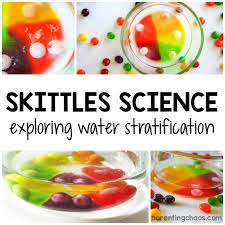 you could try this fun science investigation.The instructions are attached below. If you arenot able to get hold of Skittles right now, we aresure you will enjoy watching this investigationwith this link:https://www.youtube.com/watch?v=_bKRqELX6oI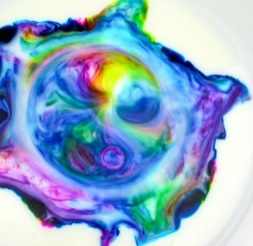 This clip shows you a wide variety of science fun! You may find one you could try but watching thesewill still fill you with wonder!https://www.youtube.com/watch?v=McVpXiSttnUSUPER SCIENCE with a dreamy colourful theme!SKITTLES SCIENCE!If you are able to get a bag of Skittles (or M&Ms),you could try this fun science investigation.The instructions are attached below. If you arenot able to get hold of Skittles right now, we aresure you will enjoy watching this investigationwith this link:https://www.youtube.com/watch?v=_bKRqELX6oIThis clip shows you a wide variety of science fun! You may find one you could try but watching thesewill still fill you with wonder!https://www.youtube.com/watch?v=McVpXiSttnUSUPER SCIENCE with a dreamy colourful theme!SKITTLES SCIENCE!If you are able to get a bag of Skittles (or M&Ms),you could try this fun science investigation.The instructions are attached below. If you arenot able to get hold of Skittles right now, we aresure you will enjoy watching this investigationwith this link:https://www.youtube.com/watch?v=_bKRqELX6oIThis clip shows you a wide variety of science fun! You may find one you could try but watching thesewill still fill you with wonder!https://www.youtube.com/watch?v=McVpXiSttnUMARVELLOUS MATHS!Remember to keep practising your times tables and the associated division facts!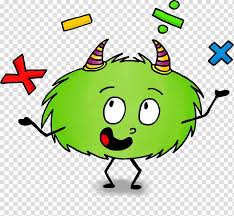                                            Mental maths skills are very important to support everything we do in maths, so we                                             have chosen an activity to help you practice your skills. They may be short                                           questions, but make sure you read them really carefully and think about the                                            vocabulary to make sure you give the right answer!                                                  You can find the sheet on the website with the home learning matrices                                                  as a pdf document.MARVELLOUS MATHS!Remember to keep practising your times tables and the associated division facts!                                           Mental maths skills are very important to support everything we do in maths, so we                                             have chosen an activity to help you practice your skills. They may be short                                           questions, but make sure you read them really carefully and think about the                                            vocabulary to make sure you give the right answer!                                                  You can find the sheet on the website with the home learning matrices                                                  as a pdf document.MARVELLOUS MATHS!Remember to keep practising your times tables and the associated division facts!                                           Mental maths skills are very important to support everything we do in maths, so we                                             have chosen an activity to help you practice your skills. They may be short                                           questions, but make sure you read them really carefully and think about the                                            vocabulary to make sure you give the right answer!                                                  You can find the sheet on the website with the home learning matrices                                                  as a pdf document.WONDERFUL WELLBEING!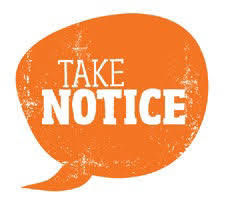 Time to take notice and spend somepeaceful time doing nothing exceptlying on the grass watching at the clouds.                                      Let yourself dream … 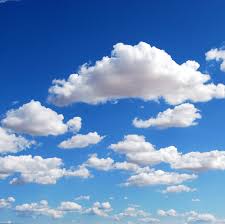                                     What shapes can you see?                                    Watch how they move …                                    How does it make you feel?Please remember to find somewhere safe to lie on the grass. Please also remember YOU MUST NOT LOOK DIRECTLY AT THE SUN.SPLENDID SPAG!You can use this link to investigate the meaning of some of Roald Dahl’s wonderful vocabulary! There are many examples where he combined parts of two words to create a new one. For example:Delumptious = delicious + scrumptious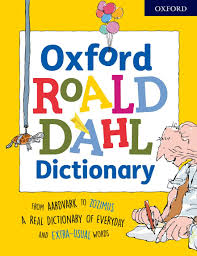 https://www.bbc.co.uk/newsround/36405434There is a table with lots of Roald Dahl’s words attached below and yes, there is a dictionary!Can you work out how some of them were created? Does that give you a clue as to their meaning?Can you find some of these special words in the extracts from the BFG? Can you work out what they mean either from how they were created or from what else is in the sentence around them (and what is happening in the text)? Your challenge is to create some of your own new words to use in your writing for the activities above!SPLENDID SPAG!You can use this link to investigate the meaning of some of Roald Dahl’s wonderful vocabulary! There are many examples where he combined parts of two words to create a new one. For example:Delumptious = delicious + scrumptioushttps://www.bbc.co.uk/newsround/36405434There is a table with lots of Roald Dahl’s words attached below and yes, there is a dictionary!Can you work out how some of them were created? Does that give you a clue as to their meaning?Can you find some of these special words in the extracts from the BFG? Can you work out what they mean either from how they were created or from what else is in the sentence around them (and what is happening in the text)? Your challenge is to create some of your own new words to use in your writing for the activities above!GET CREATIVE!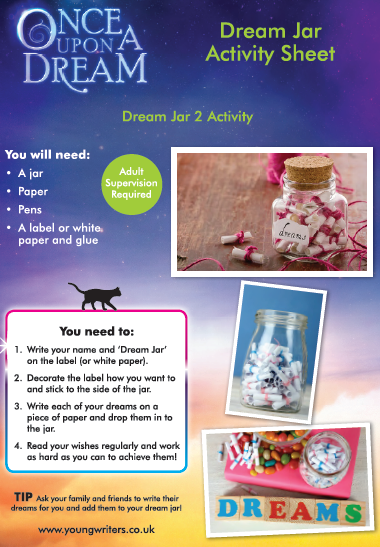 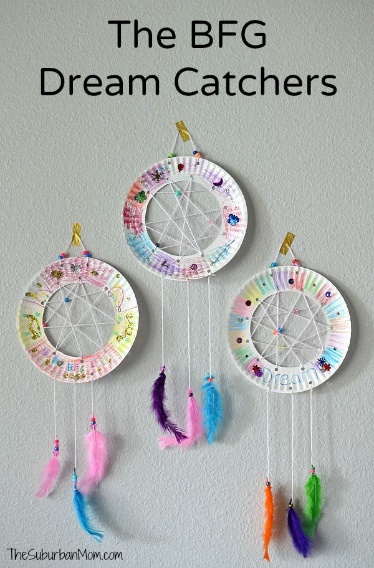 Here are two ideas for BFG themed art and craft ideas.Either of these could also becompleted as a design simplyon a piece of paper!GET CREATIVE!Here are two ideas for BFG themed art and craft ideas.Either of these could also becompleted as a design simplyon a piece of paper!GET CREATIVE!Here are two ideas for BFG themed art and craft ideas.Either of these could also becompleted as a design simplyon a piece of paper!1364522. An underground part of a flower or plant.1. A little bit like soil, which helps flowers grow.3. A piece attached to a stem of a plant.4. Lots of plants, trees and animals are found here.5. A little bit like number 4 but it is under threat and is very wet.6. Where fruit and berries grow and where birds make nests.        babblement          bellypoppers          Bloodbottler          bobstick          bogglebox          Bonecruncher          bootbogglers          buffsquiggled          bugswinkles          buphuggered          buzzburgers          buzzwangles          by goggles          catasterous          chatbag          chiddlers          crackling         crumpscuddle          crunking          dibbler         dogswaggler          exunkly          fibbler          fibbling          figglers          filthing          fizzwiggler          fluckgungled          flushbunking          flussed          foulpesters          foulsome         fridgy          frightsome          frobscottle          frogglehumping          gigglehouse          Gizzardgulper          glubbage          glummy          gobbit          gobblefunk          goosegruggled          grimesludge          grobswitcher          grubsludging          gunglummers          gunzleswiped          hipswitch          hotlands         humplecrimp          jabbeling          jipping          jumbly          kidsnatched          knack jife          Land of Noddy          maggotwise          maidmasher          Manhugger          Meatdripper          mucking          natterboxes          phizzwizard          pifflefizz          piggery-jokery         pigspiffle          pizzened          plexicated          pogswizzler          poisnowse          porteedo          prunty          quicksy          rack jobinson          ratrasper          razztwizzler          rotsome          rubbsquash          scotch hopper          scrotty          scrumplet          scrumsewer          septicous          shimozzle          skumping          slopgroggled          sloshfunking          slushbungle          snoozling          snortling          snozzcumber         squiddled          squizzly          strawbunkles          swackling          swallop          switchfiddling          swizzfigging          swogswalloped